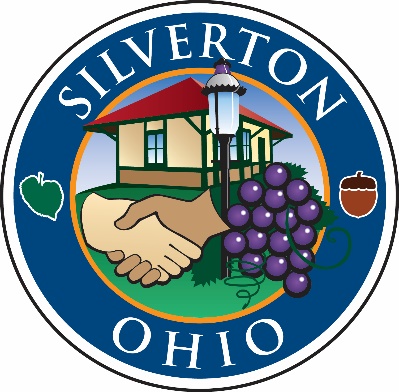 RECORD OF PROCEEDINGSMinutes of the Silverton Village Council MeetingHeld Thursday, November 16, 2017The Council of the Village of Silverton convened in regular session in Council Chambers at 6860 Plainfield Road at 7:00 pm on Thursday, November 16, 2017. Mayor Smith called the meeting to order.OPENING REMARKS:Mayor Smith led a moment of prayer followed by the Pledge of Allegiance. ROLL CALL:Elected Officials:John Smith, Mayor			PresentShirley Hackett-Austin, Council	PresentMark Quarry, Council			PresentFrank Sylvester, Council		PresentIdella Thompson, Council		PresentDottie Williams, Council		PresentFranklin Wilson, Council		PresentAlso present:Tom Carroll, Village Manager Meredith George, Village ClerkBryan Pacheco, DinsmoreLt. Keith Boeing, Interim District 4 SupervisorMAYOR’S COMMENTS AND GUESTS:Mr. Wilson introduced the November 2017 Student of the Month, Ms. Aniyah Lumpkin. Mayor Smith presented Ms. Lumpkin with a proclamation. Congratulations Aniyah! Ms. Fuqua thanked Silverton voters for their support of Issue 24 on Election Day. Ms. Fuqua noted that Silverton Paideia is preparing their application to become a digital leadership academy for the CPS 2020 Vision program.   Ms. Smith, on behalf of newly elected Judge Zayas, addressed Council thanking them for their support of Judge Zayas, noting Judge Zayas is the first Latino and first person of color elected to the 1st District Appellate Court. Judge Zayas is working on bringing the court to inner city schools so that children can have an opportunity to view the court in action. Mayor Smith noted he would like to hold the December Council meeting on December 7 and December 14, and cancel the December 21 meeting. Council agreed with the amended schedule. APPROVAL OF MINUTES FROM PRIOR MEETINGS:Mayor Smith presented the minutes from the October 19, 2017 Council Meeting, and the November 2, 2017 Workshop. Mr. Wilson moved to approve the minutes and the motion was seconded by Mr. Sylvester. Motion carried by a unanimous voice vote.  PUBLIC COMMENT:
None. OLD BUSINESS:
None. NEW BUSINESS, GENERAL COMMENTS AND COMMITTEE REPORTS:Village Manager’s Report Mr. Carroll reviewed the legislation on this evening’s agenda, which includes the renewal of our contract with the Hamilton County Sheriff’s Office and a resolution rejecting all the bids for Park Avenue. Mr. Carroll explained the new contract with the HCSO will begin April 1, 2018 and will increase the manpower modestly over a three-year period, so by 2020 we will have two deputies on duty 24 hours/day, 7 days/week. Mr. Carroll also noted that the Park Avenue project will be re-bid with a bid opening on December 4. The waterline works for the overall low bidder was the most expensive to the homeowners affected on Park Avenue, so the bid specs were re-written and the new bids are due on December 4. A resolution will be forthcoming. Mr. Carroll noted the Planning Commission will meet on November 30 at 5:30 p.m. to review a conditional use application for a daycare at 6718 Montgomery Road. Mr. Carroll asked council to start to consider residents to serve on our Housing Council. Two of the seven members are appointed by Council. Committee Reports/Open DiscussionCommittee Reports Mr. Sylvester – No report. Mrs. Williams – Mrs. Williams reported the Fire Board sub-committee met recently is in the process of developing an evaluation process for the Chief.Mr. Quarry – No report. Mrs. Thompson – Mrs. Thompson reported the “Girls on the Run” program will have their race on Saturday, November 18, in downtown Cincinnati. Mr. Wilson – Mr. Wilson reported the PACT Com met earlier today and discussed the pocket park on Stoll, as well as developing a policy for the Memorial Tree program and use of the ball field at Ficke Park. The committee also discussed the 2018 Concert in the Park program, and the Art in Public Places initiative. Mrs. Hackett-Austin – No report. INTRODUCTION AND READING OF NEW AND/OR PENDING LEGISLATION:Mrs. George gave the reading of Ordinance 17-3573 An Ordinance Authorizing the Village Manager to Enter into an Agreement with the Hamilton County Commissioners and the Hamilton County Sheriff to Provide Police Services to the Village of Silverton. Mrs. Williams motioned for passage and was seconded by Mr. Quarry. A roll call vote was taken. All members present voted aye. Motion carried. Mr. Quarry motioned to dispense of the second reading. Mrs. Williams seconded the motion. A roll call vote was taken. All members present voted aye. Motion carried. Mrs. George gave the reading of Resolution 17-769 A R Resolution Rejecting All Bids for the Park Avenue Road Project and Directing the Village Manager to Rebid. Mr. Wilson motioned for passage and was seconded by Mrs. Williams. A roll call vote was taken. All members present voted aye. Motion carried. MOTION TO RETIRE TO EXECUTIVE SESSION:
At 8:11 p.m., Mr. Quarry moved to retire to executive session to discuss pending or imminent litigation, per O.R.C. 121.22(G)(3). Mrs. Williams seconded the motion. A roll call vote was taken. All members present voted aye. Motion carried. At 8:51 p.m., Mrs. Williams moved to end executive session. Mr. Sylvester seconded the motion. A roll call vote was taken. All members present voted aye. Motion carried.  MOTION TO RECONVENE THE REGULAR SESSION:
Mrs. Thompson moved to reconvene the regular session. Mrs. Hackett-Austin seconded the motion. Motioned carried by a unanimous voice vote. ADJOURNMENT:Mrs. Thompson moved for adjournment and was seconded by Mr. Quarry. Motion carried by a unanimous voice vote.The meeting was adjourned at 8:51 p.m.Respectfully submitted,_____________________________        Meredith L. GeorgeClerk of Council_____________________________John A. SmithMayor